Отиваме на Национално по баскетболЮношеският отбор по баскетбол на ППМГ „ Никола Обрешков“ за втора поредна година се класира за участие в Републиканското първенство по баскетбол за ученици. Със спечелването на Зоналното първенство, тимът стана един от деветте най- добри в страната.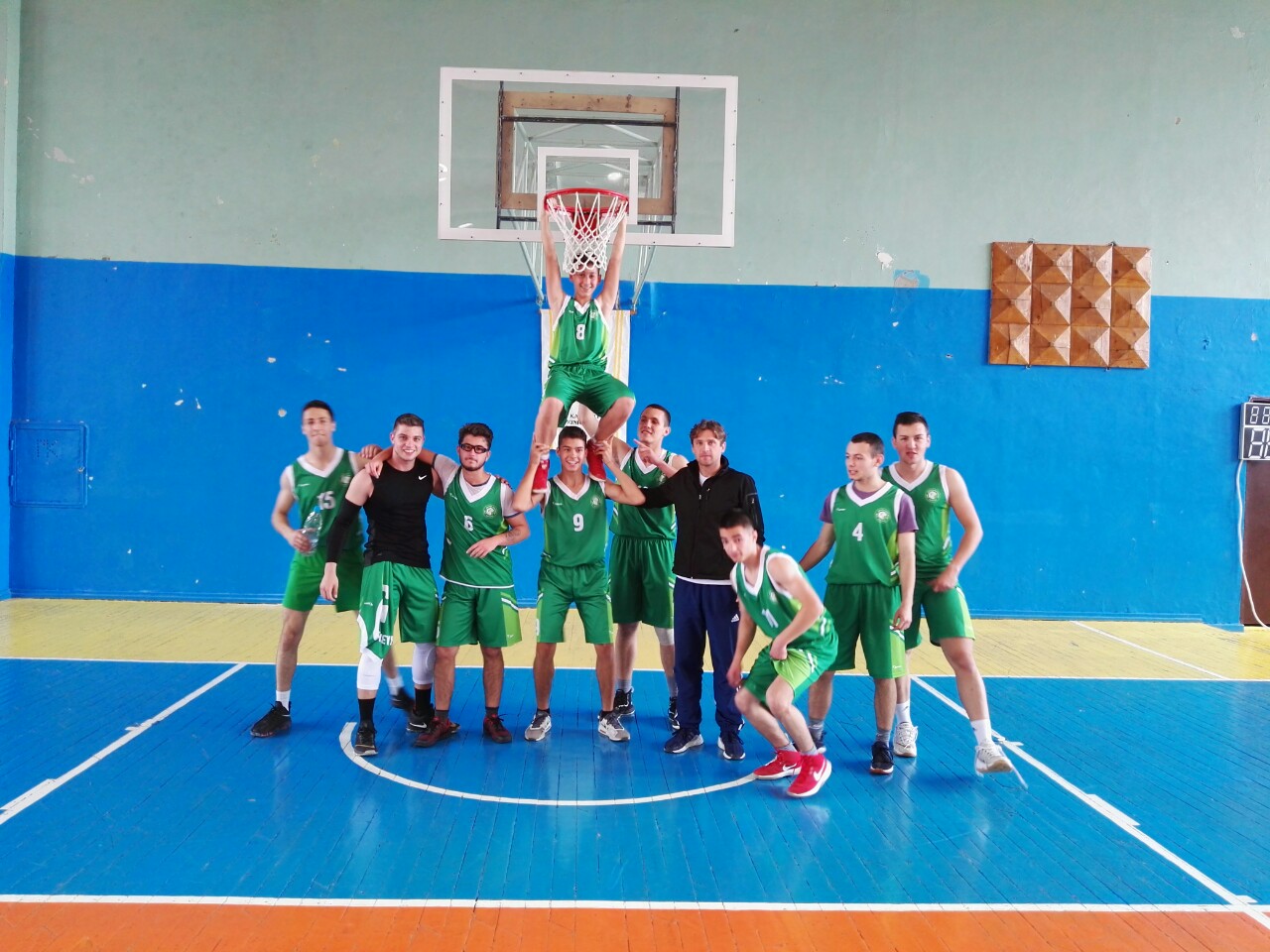 Новината съобщи Ивелин Узунов, преподавател по физическо възпитание в гимназията и треньор на отбора.Състезателите, ученици от 11 и 12 клас се представиха достойно, като се класираха първи в Общинското, Областното и Зоналното първенство по баскетбол, като последните срещи изиграха срещу отборите на Кърджали и Хасково, които победиха.Само две точки на стигнаха на по- малките баскетболисти от Математическата гимназия в Казанлък- учениците от 5-до 7- ми клас, за да се класират и те на Националното първенство.След като победиха в Общинското и Областното, малките баскетболисти стигнаха и до Зоналното първенство, където изиграха двата си мача с една победа и една загуба. Момчета на Ивелин Узунов загубиха с 63 на 61 точки от отбора на Хасково.Националното ученическо първенство по баскетбол ще се проведе от 8-ми до 11-ти май.